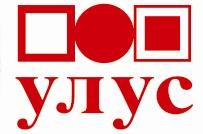 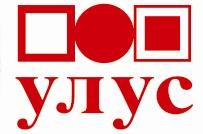 PRIJAVNI LIST ZA PROLEĆNU IZLOŽBU 2022
(SVAKI RAD (MAKSIMUM 2) ZAHTEVA POSEBNU PRIJAVU, POPUNJAVATI SAMO SIVA POLJA)PODACI O UMETNIKU:Član ULUS-a: a) da    b) ne    (obrisati višak)Ukoliko ste član ULUS-a, da li ste izmirili sve članarine zaključno sa tekućom godinom (ukoliko niste član ULUS-a preskočite ovo pitanje): a) da    b) ne    (obrisati višak)Ukoliko niste član ULUS-a ili ste član koji neredovno izmiruje članarine prema ULUS-u, da li ste izvršili uplatu kotizacije za učešće na ovoj izložbi (podaci za uplatu nalaze se dole): a) da    b) ne    (obrisati višak)  KRATKA UMETNIČKA BIOGRAFIJA (do 250 reči):PODACI O UMETNIČKOM DELU:Kratak opis - koncept rada (do 250 reči):Napomena u vezi učešća (može li umetnik:ca biti fizički prisutan:na tokom prvih 72 sata izložbe, ako ne koliko tačno može da bude prisutan:na i na koji način će aktivno učestvovati ):Način dostave rada: a) lično    b) imejlom    c) poštom                  (obrisati višak)Spisak dokumenata koje je potrebno priložiti uz prijavni list: - vizuelni prikaz rada – Za svaki prijavljeni rad potrebno je priložiti najmanje jednu fotografiju ne manju od 25x35cm, 300 dpi rezolucija, RGB kolor režim. U slučaju video ili procesualnog rada dostavlja se link za pregled (Vimeo, Youtube…). U slučaju izvedbe novog rada dostavljaju se tekstualni opis rada, skice ili slično.Napomena: Za članove koji imaju izmirenu članarinu za tekuću godinu učešće je besplatno. Oni članovi koji nemaju izmirenu članarinu, ali žele da učestvuju na ovoj izložbi, kao i umetnici koji nisu članovi ULUS-a potrebno je da uplate kotizaciju za materijalne troškove produkcije izložbe u iznosu od 2.000 RSD, dok je za inostrane umetnike taj iznos 30 EUR.Uplata u zemlji se vrši prema sledećim instrukcijama:Primalac: Udruženje likovnih umetnika Srbije, Mali Kalemegdan br. 1. Beograd Svrha plaćanja: Materijalni troškovi za produkciju Prolećne izložbe 2022Račun broj: 325-9500600026388-38Uplata iz inostranstva se vrši prema sledećim instrukcijama:Intermediary: OTP BANK PLC., BUDAPEST, SWIFT CODE: OTPVHUHB, Account withinstitution: VOJVOĐANSKA BANKA A.D., SWIFT CODE: OTPVRS22, BeneficiaryCustomer: /RS35325960160000399767, UDRUŽENJE LIKOVNIH UMETNIKA SRBIJE,MALI KALEMEGDAN 1, Beograd (Stari Grad), SERBIAIli PayPal-om na adresu: izvodi.ulus@gmail.comPotvrdu o izmirenim članarinama za tekuću godinu za članove ULUS-a odnosno potvrdu o uplati kotizacije za izložbu nije potrebno dostavljati na konkurs ali je dokaz o uplati kotizacije ili potvrdu o izmirenosti članarine potrebno imati kod sebe u slučaju za organizator iste zatraži na uvid.  Politika privatnosti: 
ULUS neće koristiti podatke sa ovog prijavnog lista na način koji bi mogao narušavati privatnost aplikanata. Podaci neće biti dati na uvid trećim licima i organizacijama bez prethodne pismene saglasnosti aplikanta i neće biti korišćeni izvan potrebe realizacije izložbe. ULUS ima pravo da objavljuje samo one podatke koji su neophodni za objavljivanje kataloga izložbe i potrebe promocije pogramskih aktivnosti.Napomena:Svojim potpisom učesnik konkursa potvrđuje da prihvata uslove opisane u konkursu i Prijavnom listu. Popunjenim i potpisanim Prijavnim listom autor daje saglasnost za korišćenje svog rada u svrhu promocije izložbe i programa ULUS-a, kako u štampanim izdanjima (katalog, flajer, poster, hand out itd), tako i na društvenim mrežama i u ostalim promotivnim formatima.Selektori zadržavaju pravo da u slučaju nejasnoća kontaktiraju predlagača rada i zatraže dopunsku dokumentaciju. Organizator zadržava pravo da umetnike koji blagovremeno ne dostave tražene materijale ukloni sa spiska izlagača. Nepotpune, neblagovremene ili prijave koje ne odgovaraju propozicijama konkursa neće biti razmatrane. Radovi koji po svom formatu ne odgovaraju sadržaju konkursa neće biti uvršteni u selekciju. Transport radova i troškove carinjenja (za prijave izvan Srbije) snosi umetnik. ULUS će izdati neophodnu dokumentaciju kako bi se potvrdila svrha uvoza autorovog dela.ULUS snosi odgovornost za oštećenja ili nestanak radova od dana primanja u posed do dana kada ih preda u izvoznu carinsku proceduru, odnosno do momenta kada umetnik lično preuzme radove.ULUS ne snosi odgovornost za oštećenja ili nestanak radova u slučaju više sile (elementarna nepogoda, nepredvidive teške okolnosti i sl.).Za eventualna oštećenja ili nestanak radova koji nisu preuzeti do zadnjeg datuma za preuzimanje, ULUS neće snositi nikakvu odgovornost. ULUS može radove koji ne budu preuzeti i posle 2 meseca od završetka izložbe prodati ili dodeliti za humanitarne svrhe, shodno Pravilniku o napuštenim delima ULUS-a.Plan aktivnosti biće postavljen na sajtu ULUS-a 30. marta 2022.Izložba će biti održana u periodu od 7. do 30. aprila 2022. Rok za preuzimanje radova je 2 dana od dana završetka izložbe. Za radove koji nisu preuzeti u ovom roku, ULUS će naplaćivati ležarinu. 
Ime:Prezime:Adresa:Grad:Država:Telefon: E-mail:Web adresa:Naziv rada: Autor(i): Tehnika u kojoj je rad izveden ili će biti izveden:Veličina-format / dužina trajanja videa, performansa,  predavanja, prezentacije, scenskog nastupa Godina (period) nastanka: Datum i mesto:Ime i prezimePotpis